บทความเรื่อง Utilization of Banana Peel as a Novel Substrate for Biosurfactant Production by Halobacteriaceae archaeon AS65 ถูกอ้างอิงใน 8 ครั้งในปี 2023 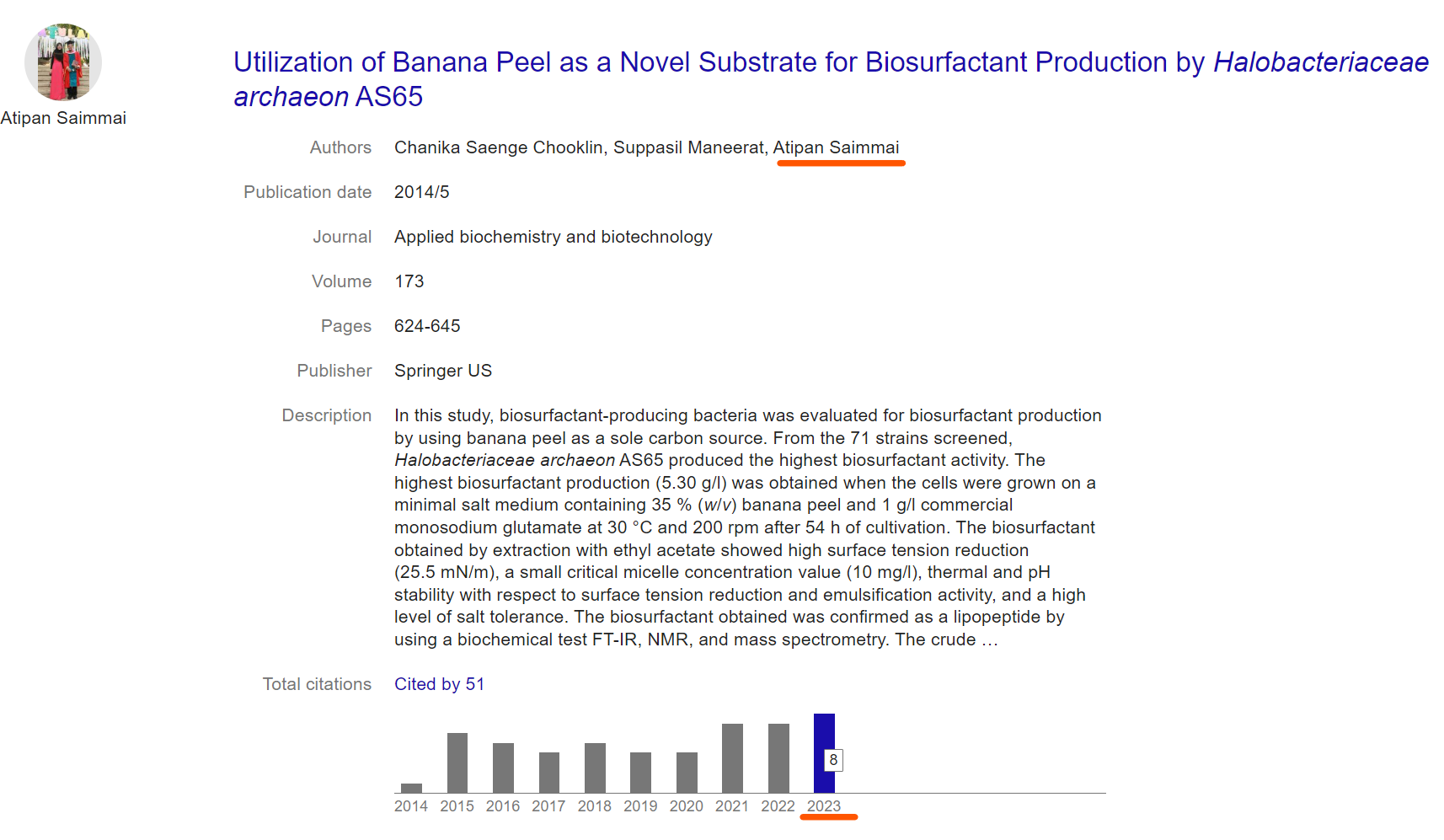 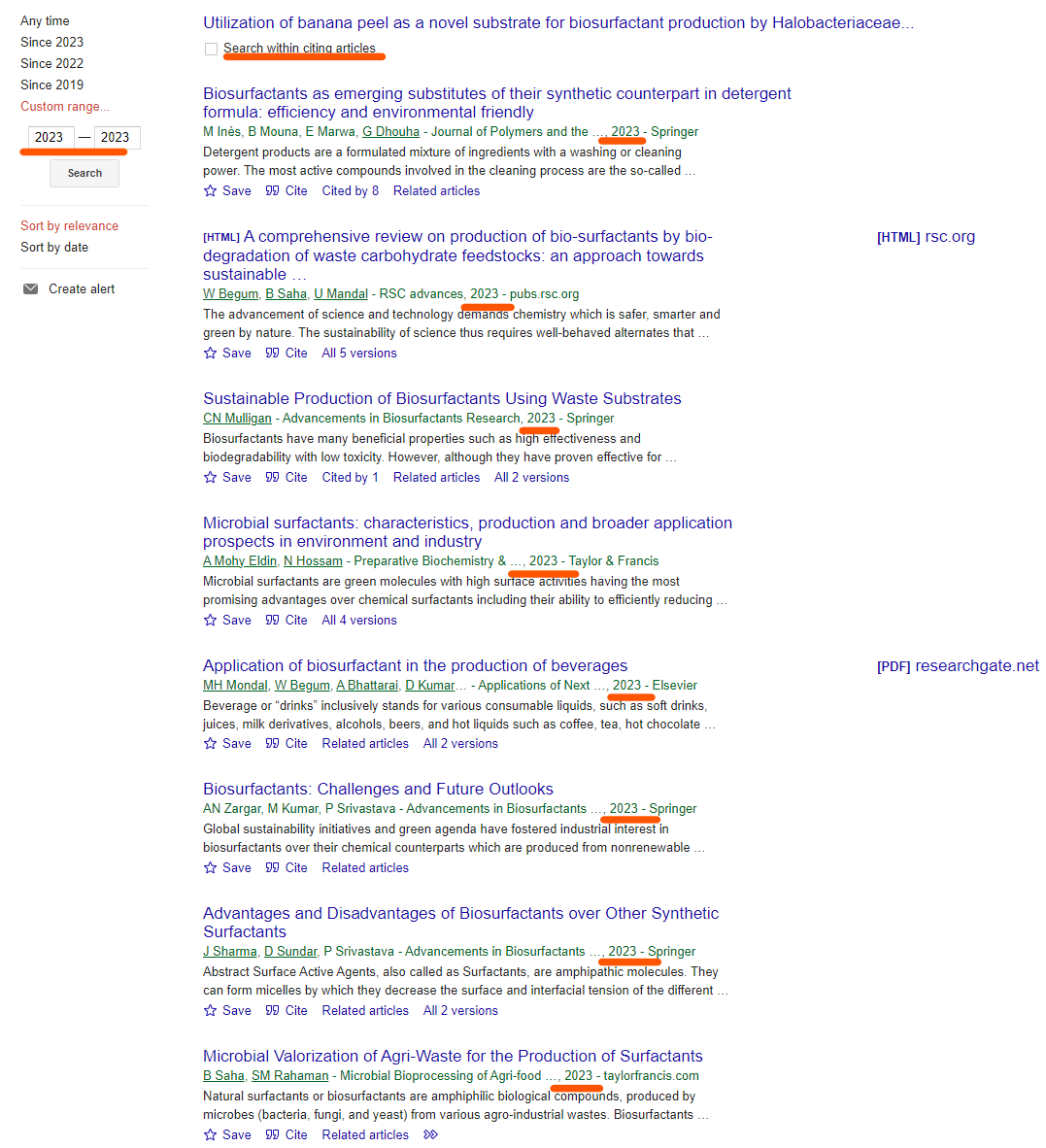 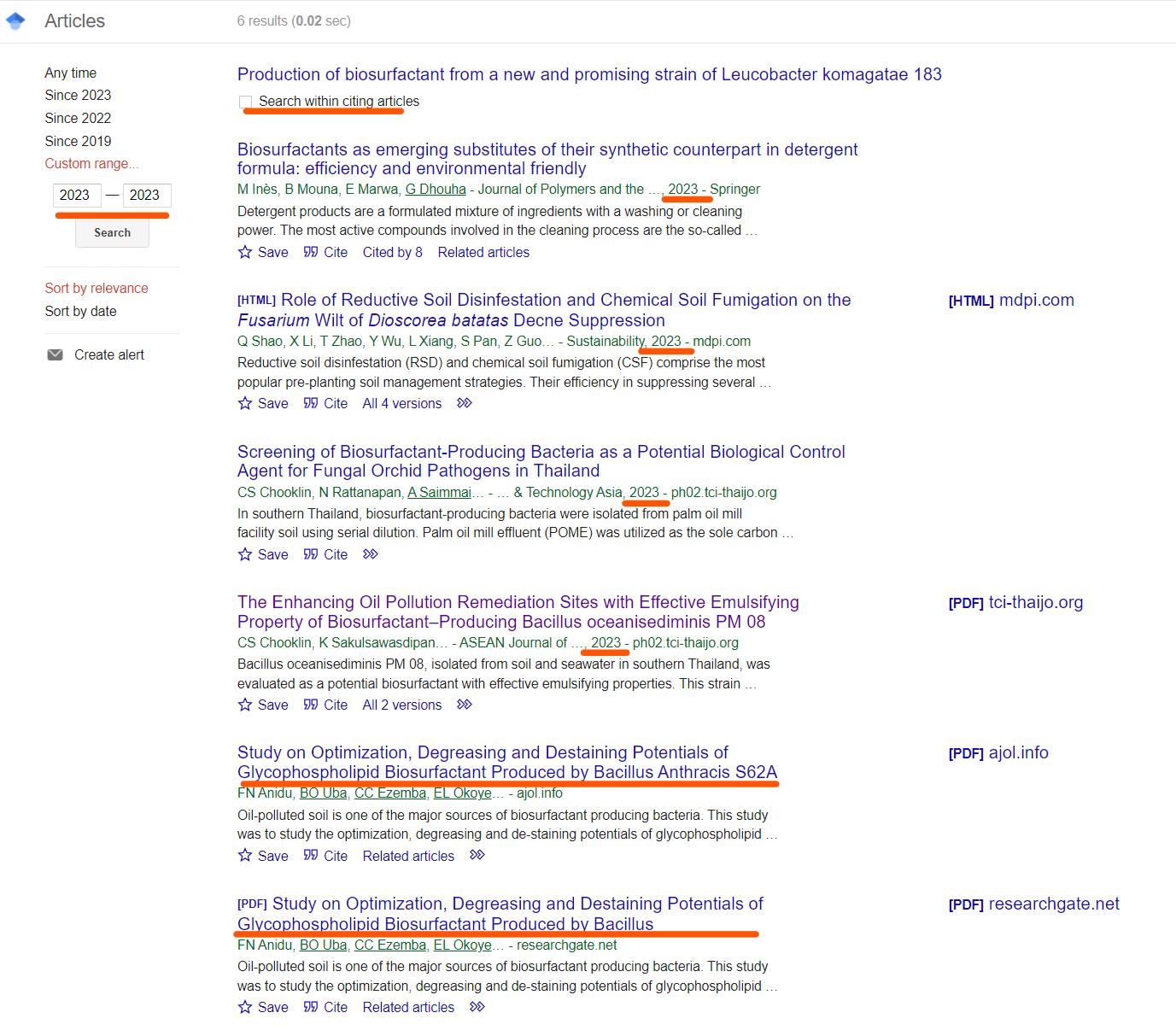 